BEJELENTES magánfőzésre szolgáló desztillálóberendezés tulajdonjogának megszerzéséről, valamint a bejelentett adatokban történt változásról1. A magánfőző (Több tulajdonos esetén a 4. pontban szereplő adatokat is meg kell adni!)1.1 .Neve: 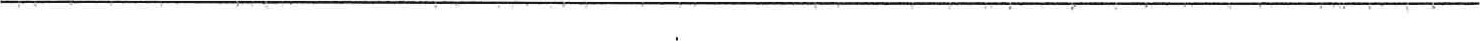 1.2. Születési helye: 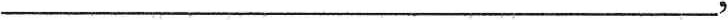 1.3. Születési ideje:			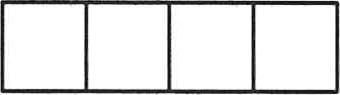 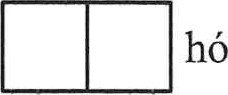 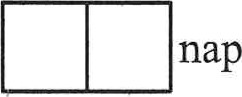 A. Anyja születési családi és utóneve: 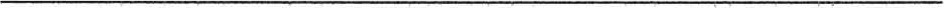 Adóazonosító jele: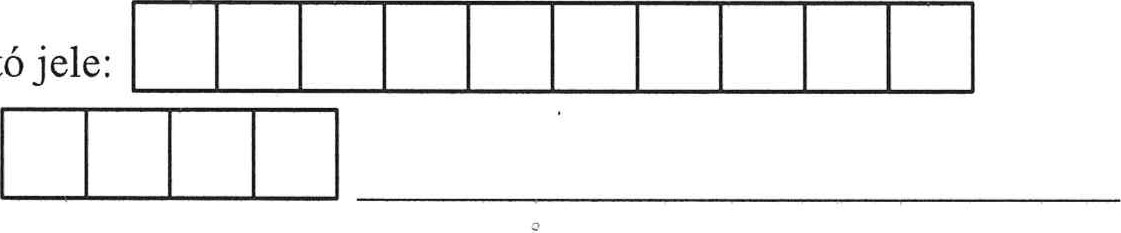 Lakóhelye: város, község	közterület	közterület jelleg	hsz.	ép.	lh. em_ajtó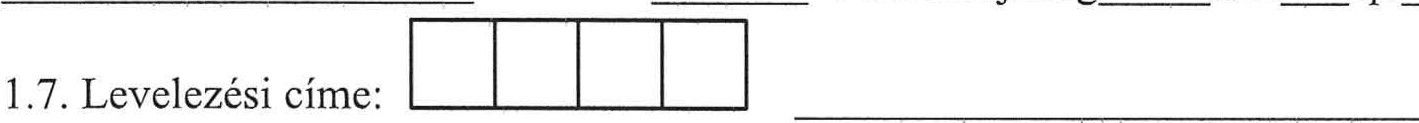 város, községközterületközterület jelleghsz.	ép.	lh. em ajtó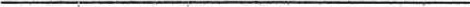 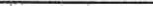 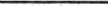 Telefonszáma: 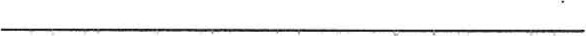 E-mail címe: 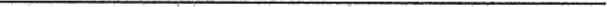 1.10. Tulajdoni hányada: (tört számmal kifejezve)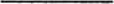 DesztillálóberendezésTulajdonszerzésének ideje:	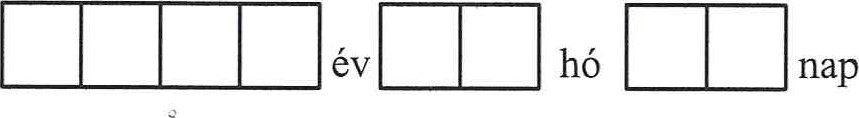 Tulajdonszerzés jogcíme: 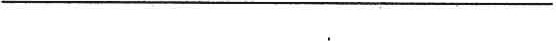 2.2. Űrtartalma:liter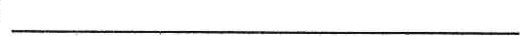 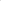 2.3.Tárolásának, használatának helye (ha ez a hely a magánfőzőlakóhelyétől eltérő helyen lévő gyümölcsös, vagy ha a berendezés különböző lakóhelyű személyek közös tulajdona):város, község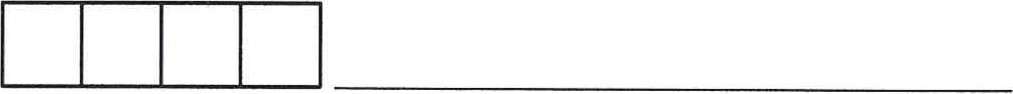 	közterületköztérület jelleg	hsz.	ép.	lh. em ajtó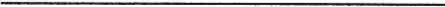 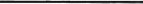 2.4.Tárolás/használat helyének helyrajzi száma: 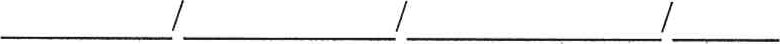 DesztillálóberendezésTulajdonszerzésének ideje:	Tulajdonszerzés jogcíme: 2.2. Űrtartalma:liter2.3.Tárolásának, használatának helye (ha ez a hely a magánfőzőlakóhelyétől eltérő helyen lévő gyümölcsös, vagy ha a berendezés különböző lakóhelyű személyek közös tulajdona):város, község	közterületköztérület jelleg	hsz.	ép.	lh. em ajtó2.4.Tárolás/használat helyének helyrajzi száma: Változás-bejelentés esetén kitöltendő adatokA bejelentett adatokban történt változással érintett pontok felsorolása:a desztillálóberendezés tulajdonjogának megszűnése,a desztillálóberendezés tulajdoni hányadában történő változás,a desztillálóberendezés tárolási helyének változása,Cl egyéb: 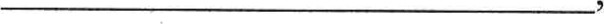 Változás időpontja:	 év	nap.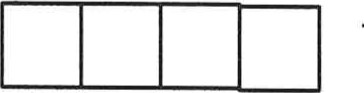 Változás-bejelentés esetén kitöltendő adatokA bejelentett adatokban történt változással érintett pontok felsorolása:a desztillálóberendezés tulajdonjogának megszűnése,a desztillálóberendezés tulajdoni hányadában történő változás,a desztillálóberendezés tárolási helyének változása,Cl egyéb: Változás időpontja:	 év	nap.4. Tulajdonostárs(ak) adatai:Neve: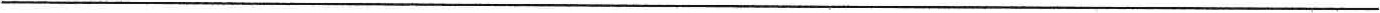 Születési helye: 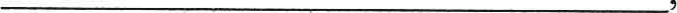 	Születési ideje:			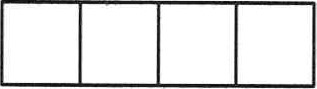 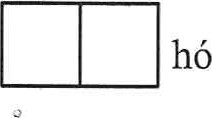 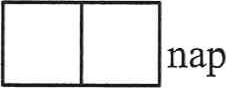 Anyja születési családi és utóneve: 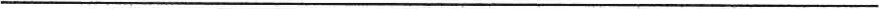 	Adóazonosító jele:	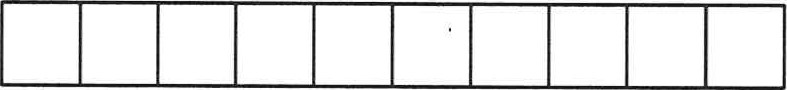 	Lakóhelye:	város, község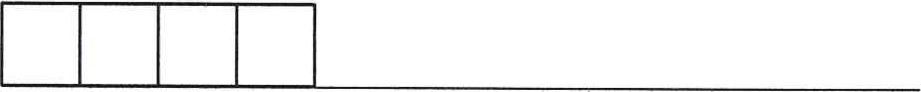 	közterület	közterület jelleg	hsz.	ép. 	111. em_ajtó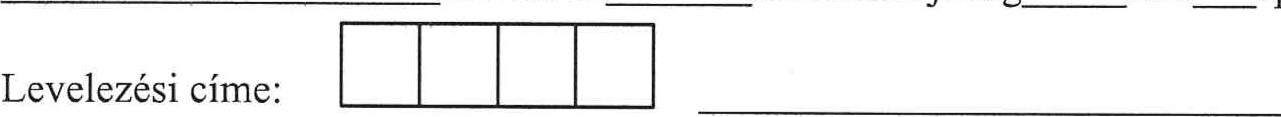 város, község	közterületközterület jelleghsz.	ép.	lh. em_ajtó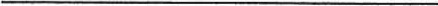 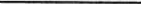 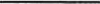 Telefonszáma: 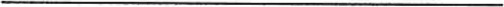 E-mail címe: 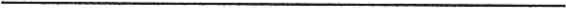 Tulajdoni hányada: (tört számmal kifejezve)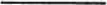 Neve: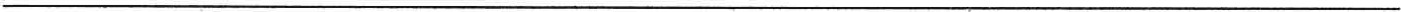 Születési helye: 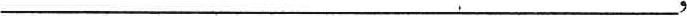 	Születési ideje:			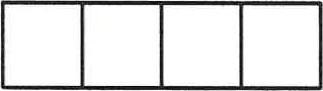 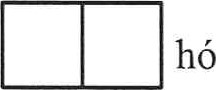 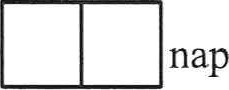 Anyja születési családi és utóneve: 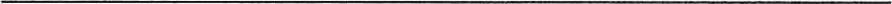 Adóazonosító jele: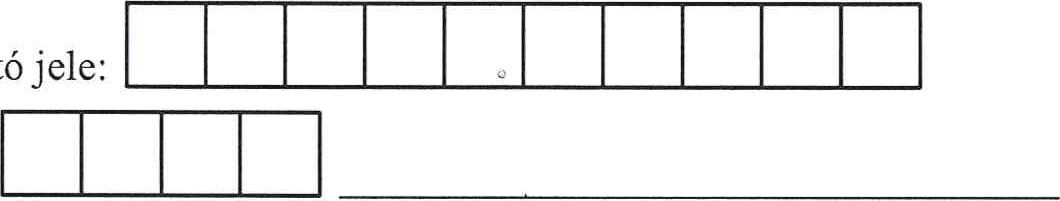 Lakóhelye: város, község	közterület	közterület jelleg	hsz.	ép. 	111. em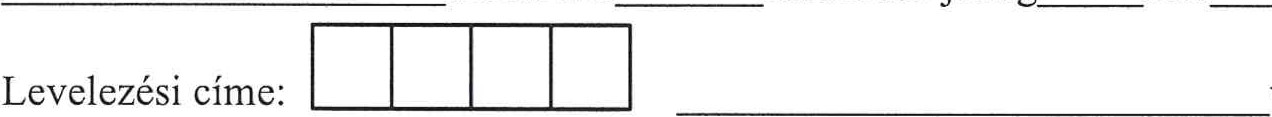 város, község	közterületközterület jelleg	hsz.	ép.	lh. em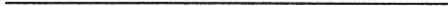 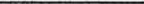 Telefonszáma: 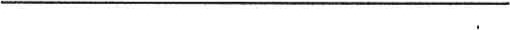 E-mail címe: 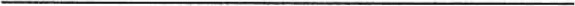 	Tulajdoni hányada:	(tört számmal kifejezve)ajtóajtóNeve: 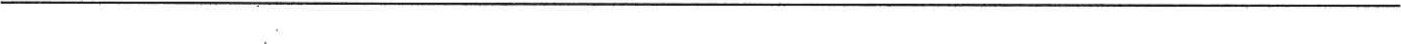 Születési helye: 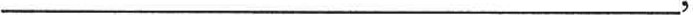 	Születési ideje:		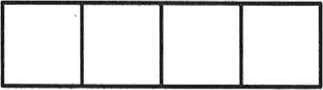 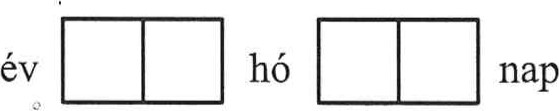 Anyja születési családi és utóneve: 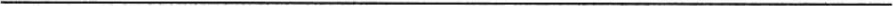 Adóazonosító jele: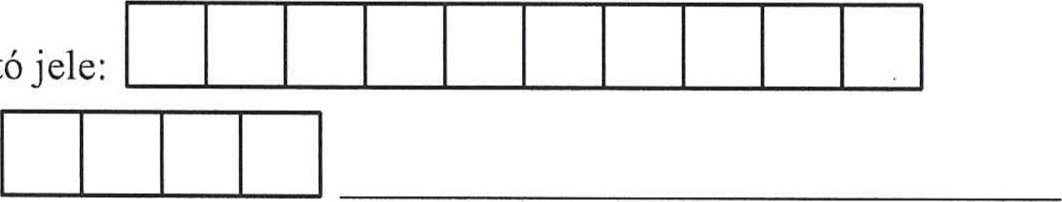 Lakóhelye: város, község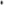 	közterület	közterület jelleg	hsz.	ép.	Ili. em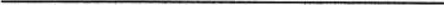 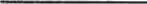 	Levelezési címe: 	város, község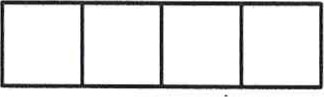 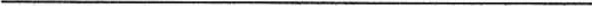 	közterület	közterület jelleg	hsz.	ép.	lh. em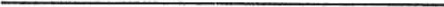 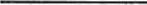 Telefonszáma:ajtóajtóE-mail címe: 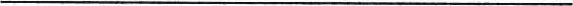 Tulajdoni hányada: (tört számmal kifejezve)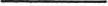 „Tájékoztatom, hogy az ön adatainak kezelésére vonatkozó adatkezelési tájékoztatót a http://kistarcsa.hu/adatvedelem weboldalon tekintheti meg.”E-mail címe: Tulajdoni hányada: (tört számmal kifejezve)„Tájékoztatom, hogy az ön adatainak kezelésére vonatkozó adatkezelési tájékoztatót a http://kistarcsa.hu/adatvedelem weboldalon tekintheti meg.”E-mail címe: Tulajdoni hányada: (tört számmal kifejezve)„Tájékoztatom, hogy az ön adatainak kezelésére vonatkozó adatkezelési tájékoztatót a http://kistarcsa.hu/adatvedelem weboldalon tekintheti meg.”E-mail címe: Tulajdoni hányada: (tört számmal kifejezve)„Tájékoztatom, hogy az ön adatainak kezelésére vonatkozó adatkezelési tájékoztatót a http://kistarcsa.hu/adatvedelem weboldalon tekintheti meg.”E-mail címe: Tulajdoni hányada: (tört számmal kifejezve)„Tájékoztatom, hogy az ön adatainak kezelésére vonatkozó adatkezelési tájékoztatót a http://kistarcsa.hu/adatvedelem weboldalon tekintheti meg.”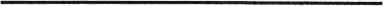 helységhelység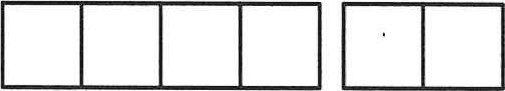 hónap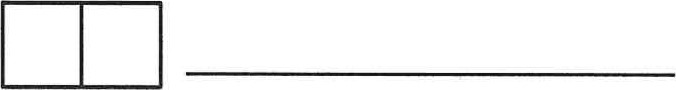 a bejelentő aláírása